Wat houdt de ouderbijeenkomst in?‘Voor je het weet zijn ze groOt' is een ouderbijeenkomst over opvoeding ,voeding en bewegen, waarin interactieve theaterscènes en groepsbesprekingen met elkaar afgewisseld worden. Opvoeding staat centraal in devolgende situaties:beeldschermgebruik (computeren, t.v. kijken, etc.)actief (buiten)spelen ontbijtensnoepen/snacken/zoete dranken. De opvoedkundige onderwerpen die aan bod komen zijn: regels stellen en afspraken maken, aandacht voor het gewenste gedrag, complimenten geven, kind aanspreken en corrigeren. Tijdens het interactieve theater beelden de acteurs herkenbare opvoedsituaties uit. De situatie tussen ouder en kind escaleert. De acteurs betrekken de ouders bij het nemen van beslissingen en het oplossen van de situaties. In de groepsbesprekingen laat een opvoedadviseur of preventiemedewerker de ouders de belangrijkste boodschappen uit de scene formuleren en geeft waar nodig een toelichting. Zet bij voorkeur deze ouderbijeenkomst in binnen een breder leefstijlprogramma zoals Lekker Fit! of Jump-in.Voor wie is het?De bijeenkomst ‘Voor je het weet zijn ze groOt’ is er voor alle ouders met kinderen van 2-12 jaar.  Tevens is het programma geschikt voor ouders die de Nederlandse taal in mindere mate beheersen. Wat willen we bereiken?Ouders versterken hun opvoedvaardigheden om hun kinderen een gezond voedings- en beweegpatroon aan
te leren.Wat kost het?De totale kosten bedragen circa € 660-900 per voorstelling. Deze kosten bestaan uit de kosten voor de theatergroep, de gespreksleider (opvoedadviseur/preventiemedewerker) en de druk van de wervingsmaterialen. Kosten voor de theatergroep bedragen € 600 exclusief BTW, exclusief reiskosten. Wie zijn de uitvoerders?Het programma wordt uitgevoerd door:twee acteurs van DNL Theatercollectief (of een door hen getrainde theatergroep) een opvoedkundige van een welzijnsorganisatie of zelfstandige praktijk of een preventiemedewerker van
de GGD.Daarnaast is nog een organiserende partij betrokken, zoals een GGD of welzijnsorganisatie. Onder de organisatie valt onder andere het komen tot een datum met de school, acteurs en opvoedadviseur/preventiemedewerker, communicatie over benodigdheden en  het aanleveren van wervingsmaterialen en voorbereidingsmateriaal.Voor school:een informatieblad met checklist,wervingsmaterialen en –strategieënVoor bijeenkomstbegeleiders:handleiding,PowerPoint sheetseen folder met samenvatting voor ouderstrainingsflimpje (tweede helft 2014)Voor organisator:handleidingpromotiefilmpje (tweede helft 2014)Wat houdt de bijeenkomst in voor de school?De school krijgt (gratis) een ouderbijeenkomst aangeboden die bestaat uit interactief theater engroepsbesprekingen. Voorgaande pilotscholen en ouders waren enthousiast over de bijeenkomst.De bijeenkomst duurt ongeveer 1,5 uur.School zorgt voor de juiste benodigdheden: grote (afgesloten) ruimte/zaal met stoelen voor ouders, beamer,laptop, koffie/thee, grote tafel, kleine tafel, twee stoelen, een bankje (indien geen bankje aanwezig 3 extrastoelen). Er wordt geen gebruik gemaakt van een podium.School heeft een inspanningsverplichting om ouders te werven.Wenselijk is het organiseren van kinderopvang.Wat te doen als u ‘Voor je het weet zijn ze groOt’ wilt inzetten in uw regiomaak behoefte kenbaar bij DNL, Hartstichting en Voedingscentrumorganiseer financiering (voor minimaal 10 bijeenkomsten)indien financiering rond is, volg stappenplan uit organisatiehandleiding te vinden (vanaf maart) op:www.lekkerfitopschool.nl/gemeente_ggd_sportservice/ouderbetrokkenheid-/www.voedingscentrum.nl/onderwijsOntwikkeling‘Voor je het weet zijn ze groOt’, is een initiatief van GGD Amsterdam en ontwikkeld in samenwerking met DNLTheatercollectief, de Hartstichting, het Voedingscentrum en het NISB. Bij de ontwikkeling zijn ouders en expertszoals opvoedadviseur, diëtist, IB-er, teamleider voorschool en verpleegkundige obesitaspoli betrokken geweest.ReferentiesWilt u weten hoe scholen het interactief theater over opvoeding, voeding en bewegen hebben ervaren, dan kunt ucontact opnemen met:CC EinsteinIngrid HaaijenBredeschoolcoördinator CC Einsteinen Fiep WesterdorpE: ingridhaaijen@einsteinschool.nlT: 020 760 00 6116e Montessori GaasperdamMyrthe SelieOuderconsulent SwazoomE: m.selie@swazoom.nlT: 06 832 494 91 (aanwezig op dinsdag t/m vrijdag )ContactgegevensHartstichtingMara van DooremaalE: lekkerfit@hartsichting.nlT: 070 315 5582VoedingscentrumJoka DusseldorpE: professionals@voedingscentrum.nlT: 070 306 88 88DNL TheatercollectiefE: Ilja@dnltheatercollectief.nlT: 06 261 203 50GGD AmsterdamMerlin JurgE: mjurg@ggd.amsterdam.nlT: 06 138 958 16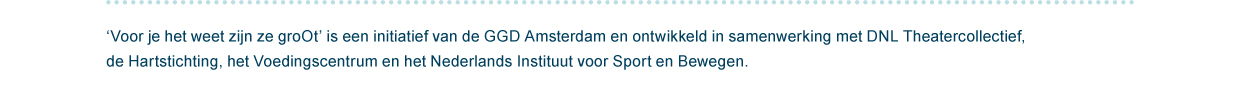 